УКРАЇНАПАВЛОГРАДСЬКА  МІСЬКА  РАДАДНІПРОПЕТРОВСЬКОЇ  ОБЛАСТІ(14 сесія VІІІ скликання)РІШЕННЯвід 16.11.2021р.				                                 №469-14/VІІІПро поновлення строку дії договорів оренди земельних ділянокКеруючись  п.34 ч.1  ст.26  Закону України "Про місцеве самоврядування в Україні", ст.ст. 12, 93, 116, 124 Земельного кодексу України, ст.288 Податкового кодексу України, Законом України "Про оренду землі", Законом України "Про державну реєстрацію речових прав на нерухоме майно та їх обтяжень", Наказом Держкомзему від 23.07.10р. №548                    "Про затвердження Класифікації видів цільового призначення земель", рішенням 34 сесії             VII скликання від 13.02.2018р. №1062-34/VII "Про затвердження переліку назв вулиць, провулків, проїздів, проспектів, бульварів, площ у місті Павлоград", розглянувши заяви                юридичних та фізичних осіб про поновлення строку дії договорів оренди земельних ділянок, міська радаВ И Р І Ш И Л А:1. Поновити строк  дії  договору оренди земельної ділянки:1.1 Товариству з обмеженою відповідальністю "ІСТРЕЙТ" (ідентифікаційний код хххххххх), зареєстрований 30.12.2011р. за №121240004000076, на земельну ділянку                площею 0,2806 га, на вул.Героїв України,4-А, кадастровий номер 1212400000:01:007:0004,                                        для будівництва та обслуговування будівель торгівлі, вид цільового призначення земель                    (КВЦПЗ) - 03.07 - (для будівництва та обслуговування будівель торгівлі), строком на                       10 (десять) років.Строк оренди на даний термін встановлений на підставі голосування депутатів на сесії Павлоградської міської ради.Визначити річну орендну плату за користування цією земельною ділянкою в розмірі 3% від грошової оцінки земельної ділянки згідно Порядку встановлення розмірів орендної плати за земельні ділянки, які розташовані на території міста Павлоград, затвердженого рішенням сесії Павлоградської міської ради  від 20.03.2018р. №1141-35/VII.1.2 Приватному підприємству "Фірма "МАС" (ідентифікаційний код хххххххх), зареєстрований 29.11.2012р. за №121240004000289, на земельну ділянку площею 0,0004 га, на вул.Центральна (район житлового будинку №45), кадастровий номер 1212400000:02:027:0051, для обслуговування торговельного павільйону, вид цільового призначення земель (КВЦПЗ) - 03.07 - (для будівництва та обслуговування будівель торгівлі), строком на 3 (три) роки.Строк оренди на даний термін встановлений на підставі голосування депутатів на сесії Павлоградської міської ради.Визначити річну орендну плату за користування цією земельною ділянкою в розмірі 5% від грошової оцінки земельної ділянки згідно Порядку встановлення розмірів орендної плати за земельні ділянки, які розташовані на території міста Павлоград, затвердженого рішенням сесії Павлоградської міської ради  від 20.03.2018р. №1141-35/VII.1.3 Приватному підприємству фірмі "Будтехконтракт" (ідентифікаційний код хххххххх), зареєстрований 13.01.2017р. за №18605373, на земельну ділянку площею               0,0200 га, в р-ні ж/д станції Павлоград-ІІ, кадастровий номер 1212400000:03:019:0001,                 для проектування та будівництва столярного цеху, вид цільового призначення земель (КВЦПЗ) - 11.02 - (для розміщення та експлуатації основних, підсобних і допоміжних будівель та споруд підприємств переробної, машинобудівної та іншої промисловості), строком на 20 (двадцять) років.Строк оренди на даний термін встановлений на підставі голосування депутатів на сесії Павлоградської міської ради.Визначити річну орендну плату за користування цією земельною ділянкою в розмірі 3% від грошової оцінки земельної ділянки згідно Порядку встановлення розмірів орендної плати за земельні ділянки, які розташовані на території міста Павлоград, затвердженого рішенням сесії Павлоградської міської ради  від 20.03.2018р. №1141-35/VII.1.4 Фізичній особі-підприємцю Андрюшкевичу Олександру Ігнатовичу (ідентифікаційний номер хххххххххх), зареєстрований 05.04.2012р. за №121240004000131  на земельну ділянку площею 0,0148 га, на вул.Центральна,57, кадастровий номер 1212400000:02:032:0052, для обслуговування магазину "Клеопатра", вид цільового призначення земель (КВЦПЗ) - 03.07 - (для будівництва та обслуговування будівель торгівлі), строком на 10 (десять) років.Строк оренди на даний термін встановлений на підставі голосування депутатів на сесії Павлоградської міської ради.Визначити річну орендну плату за користування цією земельною ділянкою в розмірі 3% від грошової оцінки земельної ділянки згідно Порядку встановлення розмірів орендної плати за земельні ділянки, які розташовані на території міста Павлоград, затвердженого рішенням сесії Павлоградської міської ради  від 20.03.2018р. №1141-35/VII.1.5 Фізичній особі-підприємцю Варданяну Гегаму Володяєвичу  (ідентифікаційний номер хххххххххх), зареєстрований 27.12.2012р. за №121240004000337 на земельну ділянку  площею 0,0034 га, на вул.Сташкова (р-н ж/б №7), кадастровий номер 1212400000:01:007:0063, для обслуговування пункту по ремонту взуття, вид цільового призначення земель  (КВЦПЗ) - 03.07 - (для будівництва та обслуговування будівель торгівлі), строком на 5 (п'ять) років.Строк оренди на даний термін встановлений на підставі голосування депутатів на сесії Павлоградської міської ради.Визначити річну орендну плату за користування цією земельною ділянкою в розмірі 5% від грошової оцінки земельної ділянки згідно Порядку встановлення розмірів орендної плати за земельні ділянки, які розташовані на території міста Павлоград, затвердженого рішенням сесії Павлоградської міської ради  від 20.03.2018р. №1141-35/VII.1.6 Громадянам Яригіну Володимиру Сергійовичу (ідентифікаційний номер хххххххххх), Кім Олександру Олексійовичу (ідентифікаційний номер хххххххххх), зареєстрований 10.01.2017р. за №18547510 на земельну ділянку площею 0,0200 га,                        на вул.Дніпровська,400А, кадастровий номер 1212400000:03:009:0064, для обслуговування будівлі по фактичному розміщенню, вид цільового призначення земель                                     (КВЦПЗ) - 03.07 - (для будівництва та обслуговування будівель торгівлі), строком на                         10 (десять) років.Строк оренди на даний термін встановлений на підставі голосування депутатів на сесії Павлоградської міської ради.Визначити річну орендну плату за користування цією земельною ділянкою в розмірі 3% від грошової оцінки земельної ділянки згідно Порядку встановлення розмірів орендної плати за земельні ділянки, які розташовані на території міста Павлоград, затвердженого рішенням сесії Павлоградської міської ради  від 20.03.2018р. №1141-35/VII.1.7 Громадянам Яригіну Володимиру Сергійовичу (ідентифікаційний номер хххххххххх), Кім Олександру Олексійовичу (ідентифікаційний номер хххххххххх), зареєстрований 30.12.2016р. за №18497227 на земельну ділянку площею 0,0088 га,                        на вул.Дніпровська,400А, кадастровий номер 1212400000:03:009:0003, для обслуговування магазину, вид цільового призначення земель (КВЦПЗ) - 03.07 - (для будівництва та обслуговування будівель торгівлі), строком на 10 (десять) років.Строк оренди на даний термін встановлений на підставі голосування депутатів на сесії Павлоградської міської ради.Визначити річну орендну плату за користування цією земельною ділянкою в розмірі 3% від грошової оцінки земельної ділянки згідно Порядку встановлення розмірів орендної плати за земельні ділянки, які розташовані на території міста Павлоград, затвердженого рішенням сесії Павлоградської міської ради  від 20.03.2018р. №1141-35/VII.2. Орендну плату за користування землею по наданим земельним ділянкам визначити згідно ст.288 Податкового кодексу України та Порядку встановлення розмірів орендної плати за земельні ділянки, які розташовані на території міста Павлоград, затвердженого рішенням сесії Павлоградської міської ради  від 20.03.2018р. №1141-35/VII.3. Зобов’язати землекористувачів протягом одного місяця з моменту прийняття даного рішення звернутися до відділу земельно-ринкових відносин для укладання додаткової угоди до договору оренди земельної ділянки та забезпечити державну реєстрацію права оренди на земельну ділянку, що надається згідно з п.1 даного рішення.4. Зобов’язати землекористувачів протягом січня 2022 року звернутися до відділу земельно-ринкових відносин для внесення змін до договору оренди земельної ділянки                 в частині відсоткової ставки річної орендної плати для виконання вимог рішення Павлоградської міської ради від 30.06.2021р. №292-10/VІІІ "Про затвердження                                     порядку встановлення розмірів орендної плати за земельні ділянки, які розташовані на території міста Павлоград".5. Використовувати надану земельну ділянку за цільовим призначенням, утримувати її у належному санітарному стані, постійно проводити роботи з прибирання та благоустрою наданої і прилеглої території.6. Забезпечити збереження та вільний доступ до мереж інженерних комунікацій, які проходять по наданій території, для проведення ремонтних та профілактичних робіт.7. У разі виникнення  цивільно-правових відносин по забудові, звернутись у міську раду  в місячний термін з клопотанням на переоформлення земельної ділянки.8. Невиконання пункту 5 даного рішення тягне за собою застосування штрафних санкцій згідно з Кодексом України про адміністративні правопорушення.9. Відмовити в поновленні строку дії  договору оренди земельної ділянки на підставі голосування депутатів на сесії Павлоградської міської ради:9.1 Фізичній особі-підприємцю Кікіну Володимиру Володимировичу (ідентифікаційний номер хххххххххх), зареєстрований 17.12.2012р. за №121240004000302, на земельну ділянку площею 0,0017 га, на вул.Полтавська,162/2, кадастровий номер 1212400000:02:034:0070, для обслуговування торговельного павільйону, вид цільового призначення земель (КВЦПЗ) - 03.07 - (для будівництва та обслуговування будівель торгівлі).Договір оренди земельної ділянки, укладений з ФОП Кікіним В.В. на земельну ділянку площею 0,0017 га, на вул.Полтавська,162/2, кадастровий номер 1212400000:02:034:0070, зареєстрований  17.12.2012р. за №121240004000302, вважати таким, що втратив чинність з 17.12.2021р.Зобов'язати землекористувача у місячний термін, з моменту прийняття даного рішення,а саме до 17.12.2021 року здійснити заходи щодо звільнення зазначеної земельної ділянки та приведення її у стан, не гірший порівняно з тим, у якому одержав її в оренду.9.2 Фізичній особі-підприємцю Титаренку Володимиру Олександровичу (ідентифікаційний номер хххххххххх), зареєстрований 24.06.2010р. за №041011300066,                на земельну ділянку площею 0,0023 га, на вул.Полтавська,162/3, кадастровий номер 1212400000:02:034:0053, для обслуговування торговельного павільйону, вид цільового призначення земель (КВЦПЗ) - 03.07 - (для будівництва та обслуговування будівель торгівлі). Договір оренди земельної ділянки, укладений з ФОП Титаренко В.О. на земельну ділянку площею 0,0023 га, на вул.Полтавська,162/3, кадастровий номер 1212400000:02:034:0053, зареєстрований 24.06.2010р. за №041011300066, вважати таким, що втратив чинність з 17.12.2021р.Зобов'язати землекористувача у місячний термін, з моменту прийняття даного рішення,а саме до 17.12.2021 року здійснити заходи щодо звільнення зазначеної земельної ділянки та приведення її у стан, не гірший порівняно з тим, у якому одержав її в оренду.10. Відповідальність щодо виконання даного рішення покласти на начальника відділу земельно-ринкових відносин.11. Загальне керівництво по виконанню даного рішення покласти на заступника міського голови за напрямком роботи.12. Контроль за виконанням рішення покласти на постійну депутатську комісію                    з питань екології, землеустрою, архітектури, генерального планування та благоустрою.Міський голова							                          А.О.Вершина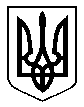 